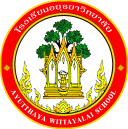 กิจกรรมโรงเรียนอยุธยาวิทยาลัย ปีการศึกษา 2562ชื่อกิจกรรม : พัฒนางานนิเทศโรงเรียนอยุธยาวิทยาลัยความสอดคล้องกับยุทธศาสตร์ กลยุทธ์ และนโยบาย :ยุทธศาสตร์ชาติ 20 ปี (พ.ศ.2560-2579) ด้านที่  3	ยุทธศาสตร์กระทรวงศึกษาธิการ ฉบับที่ 12 ปีการศึกษา 2560-2564   ข้อที่  3	กลยุทธ์ของ  สพฐ. ข้อที่  2	ยุทธศาสตร์ สพม. เขต 3  ข้อที่  2 และ 5	เกณฑ์คุณภาพโรงเรียนมาตรฐานสากล ข้อที่  2 และ 3มาตรฐานการประกันคุณภาพภายใน  มาตรฐานที่  1กลยุทธ์ของโรงเรียนอยุธยาวิทยาลัย ปีการศึกษา 2562-2564 ข้อที่ 1โครงการหลักของโรงเรียน โครงการที่  1 ตัวชี้วัดที่  1.5, 4.3, 4.4ลักษณะกิจกรรม :   กิจกรรมต่อเนื่อง   กิจกรรมใหม่	ชื่อผู้รับผิดชอบกิจกรรม : 1. นางสาวนิภาพร  แสงไพโรจน์  2. นางสาวเพ็ญทิพย์  สีคร้ามกลุ่มบริหารงานที่รับผิดชอบ : กลุ่มบริหารวิชาการ1.  หลักการและเหตุผล   	พระราชบัญญัติการศึกษาแห่งชาติ  พุทธศักราช 2542 และที่แก้ไขเพิ่มเติม (ฉบับที่ 2) พ.ศ.2545  เป็นกฎหมายแม่บทในการปฏิรูปการศึกษาของชาติมีแนวทางการจัดการศึกษาที่ถือว่าผู้เรียนมีความสำคัญที่สุด  โดยหลักการจัดการศึกษาต้องยึดหลักว่าผู้เรียนทุกคนมีความสามารถและพัฒนาตนเองได้  กระบวนการจัดการศึกษาต้องส่งเสริมให้ผู้เรียนพัฒนาตามธรรมชาติ  และเต็มตามศักยภาพการจัดการเรียนรู้ต้องจัดเนื้อหาสาระและกิจกรรมให้สอดคล้องกับความสนใจ  ความถนัด  และความแตกต่างของผู้เรียน  มีกระบวนการจัดการฝึกการปฏิบัติให้ทำได้  คิดเป็น  รักการอ่าน  และเกิดการเรียนรู้อย่างต่อเนื่อง	จากความสำคัญดังกล่าว  การนิเทศการจัดการศึกษา  เป็นกระบวนการสำคัญ  กระบวนการหนึ่งในการที่จะส่งเสริมสนับสนุนให้เกิดการประกันคุณภาพในห้องเรียน  เป็นกระบวนการที่ครูผู้สอนได้ปรับปรุงงานของตนให้มีคุณภาพ  และประสิทธิภาพ	งานนิเทศโรงเรียนอยุธยาวิทยาลัย  ตระหนักถึงความสำคัญและความจำเป็นของการนิเทศภายในสถานศึกษา   จึงได้ดำเนินการกำกับติดตามหลักสูตรในชั้นเรียน   โครงสร้างรายวิชา/กำหนดการสอน/แผนการประเมิน2.  วัตถุประสงค์  	1.   เพื่อพัฒนาเทคนิค  กระบวนการจัดกิจกรรมการเรียนรู้ของครู  และบุคลากรภายในโรงเรียน	2.   เพื่อส่งเสริมปรับและพัฒนาคุณภาพการศึกษาให้มีประสิทธิภาพเป็นไปตามวัตถุประสงค์และเป้าหมายของการศึกษาที่กำหนดไว้	3.   เพื่อพัฒนาการจัดการเรียนรู้โดยมุ่งเน้นพัฒนาครูให้เป็นมืออาชีพนำไปสู่การพัฒนาคุณภาพผู้เรียนและยกระดับคุณภาพผู้เรียนและยกระดับคุณภาพการศึกษาของสถานศึกษา3.  ตัวชี้วัดความสำเร็จ	1.5   ผู้เรียนร้อยละ 80   มีความสามารถในการคิดวิเคราะห์  คิดวิจารณญาณ  อภิปราย  แลกเปลี่ยนความคิดเห็นและแก้ปัญหา  และนำไปประยุกต์ใช้ในสถานการณ์ต่างๆ ได้อย่างเหมาะสม	1.5   ร้อยละของผู้เรียนที่มีความสามารถในการคิดวิเคราะห์  คิดวิจารณญาณ  อภิปราย  แลกเปลี่ยนความคิดเห็นและแก้ปัญหา  และนำไปประยุกต์ใช้ในสถานการณ์ต่างๆ ได้อย่างเหมาะสม	4.3   ครูและบุคลากร  ร้อยละ  80  ได้รับการส่งเสริมและพัฒนา  ให้มีศักยภาพและมีความก้าวหน้าในวิชาชีพ	4.3  ร้อยละของครูและบุคลากรได้รับการส่งเสริมและพัฒนา  ให้มีศักยภาพและมีความก้าวหน้าในวิชาชีพ	4.4   ครูและบุคลากร  ร้อยละ 80  ได้รับการพัฒนาให้มีคุณภาพและสามารถปฏิบัติงานได้ตามมาตรฐานหรือเกณฑ์ที่กำหนด	4.4  ร้อยละของครูและบุคลากรได้รับการพัฒนาให้มีคุณภาพและสามารถปฏิบัติงานได้ตามมาตรฐานหรือเกณฑ์ที่กำหนด4. เป้าหมาย/ ผลผลิต 	4.1  เชิงปริมาณ  		1. นักเรียนโรงเรียนอยุธยาวิทยาลัย  จำนวน 4,155 คน  ได้รับการจัดการเรียนรู้ที่ส่งเสริมให้เกิดการพัฒนาด้านผลสัมฤทธิ์		2. ครูและบุคลากรโรงเรียนอยุธยาวิทยาลัย  จำนวน 200 คน  ได้รับการส่งเสริมและพัฒนาให้มีศักยภาพและมีความก้าวหน้าในวิชาชีพตามมาตรฐานหรือเกณฑ์ที่กำหนดไว้	4.2  เชิงคุณภาพ  	1.  ผู้เรียน ร้อยละ 80  มีความสามารถในการคิดวิเคราะห์  คิดวิจารณญาณ  อภิปราย  แลกเปลี่ยนความคิดเห็นและแก้ปัญหา  และนำไปประยุกต์ใช้ในสถานการณ์ต่างๆ  ได้อย่างเหมาะสม	2.  ครูและบุคลากร  ร้อยละ  80  ได้รับการส่งเสริมและพัฒนาให้มีศักยภาพและมีความก้าวหน้าในวิชาชีพ	3.  ครูและบุคลากร  ร้อยละ 80  ได้รับการพัฒนาให้มีคุณภาพและสามารถปฏิบัติงานได้ตามมาตรฐานหรือเกณฑ์ที่กำหนด5. สถานที่ดำเนินการ	โรงเรียนอยุธยาวิทยาลัย6. ระยะเวลาดำเนินงาน	15 พฤษภาคม 2562 – 31 มีนาคม 25637. ขั้นตอนการดำเนินกิจกรรม8. งบประมาณดำเนินการ      รวมทั้งสิ้น.........9,830.................................บาท    โดยแบ่งเป็น	   งบอุดหนุนรายหัว				จำนวน.....9,830..........บาท		   งบพัฒนาผู้เรียน				จำนวน...........................บาท		   เงิน บ.ก.ศ.					จำนวน...........................บาท		   งบประมาณอื่น โปรดระบุ            		จำนวน...........................บาท       9. การติดตามและประเมินผล10.  ผลที่คาดว่าจะได้รับ1. ผู้เรียนมีความสามารถในการคิดวิเคราะห์  คิดวิจารณญาณ  อภิปราย  แลกเปลี่ยนความคิดเห็นและแก้ปัญหา  และนำไปประยุกต์ใช้ในสถานการณ์ต่างๆ  ได้อย่างเหมาะสม2. ครูและบุคลากรโรงเรียนอยุธยาวิทยาลัย  ได้รับการส่งเสริมและพัฒนา  ให้มีศักยภาพและมีความก้าวหน้าในวิชาชีพตามมาตรฐานหรือเกณฑ์ที่กำหนดไว้ประมาณการงบประมาณที่ใช้ชื่อกิจกรรมพัฒนางานนิเทศโรงเรียนกลุ่มบริหารวิชาการที่ขั้นตอนการดำเนินกิจกรรมงบประมาณงบประมาณงบประมาณงบประมาณงบประมาณระยะเวลาดำเนินการชื่อผู้รับผิดชอบชื่อผู้รับผิดชอบที่ขั้นตอนการดำเนินกิจกรรมอุดหนุน     รายหัว(บาท)พัฒนาผู้เรียน(บาท)บ.ก.ศ.(บาท)อื่นๆ ระบุ  (บาท)รวม(บาท)ระยะเวลาดำเนินการชื่อผู้รับผิดชอบชื่อผู้รับผิดชอบ1.Plan (วางแผน)Plan (วางแผน)Plan (วางแผน)Plan (วางแผน)Plan (วางแผน)Plan (วางแผน)Plan (วางแผน)Plan (วางแผน)Plan (วางแผน)1.ประชุมชี้แจงแก่คณะครูทุกคน เรื่องปฏิทินการนิเทศกำกับติดตาม ปีการศึกษา 2562-----พ.ค.62นางสาวนิภาพร   แสงไพโรจน์นางสาวนิภาพร   แสงไพโรจน์2.Do (ปฏิบัติตามแผน)Do (ปฏิบัติตามแผน)Do (ปฏิบัติตามแผน)Do (ปฏิบัติตามแผน)Do (ปฏิบัติตามแผน)Do (ปฏิบัติตามแผน)Do (ปฏิบัติตามแผน)Do (ปฏิบัติตามแผน)Do (ปฏิบัติตามแผน)2.-กิจกรรมนิเทศสัญจร ภาคเรียนที่ 1/2562-กิจกรรมนิเทศสัญจร ภาคเรียนที่ 2/25627,1102,720------7,1102,720พ.ค. 62 -ก.ย.62ธ.ค. 62 –มี.ค.631.นางสาวนิภาพร   แสงไพโรจน์2.นางสาวเพ็ญทิพย์  สีคร้าม1.นางสาวนิภาพร   แสงไพโรจน์2.นางสาวเพ็ญทิพย์  สีคร้าม3.Check (ตรวจสอบการปฏิบัติตามแผน)Check (ตรวจสอบการปฏิบัติตามแผน)Check (ตรวจสอบการปฏิบัติตามแผน)Check (ตรวจสอบการปฏิบัติตามแผน)Check (ตรวจสอบการปฏิบัติตามแผน)Check (ตรวจสอบการปฏิบัติตามแผน)Check (ตรวจสอบการปฏิบัติตามแผน)Check (ตรวจสอบการปฏิบัติตามแผน)Check (ตรวจสอบการปฏิบัติตามแผน)3.-วัดและประเมินผลความพึงพอใจต่อการจัดกิจกรรม/คะแนนผลสัมฤทธิ์ทางการเรียน-----พ.ค. 62 –มี.ค.63นางสาวเพ็ญทิพย์  สีคร้ามนางสาวเพ็ญทิพย์  สีคร้าม4.Act (ปรับปรุงแก้ไข)Act (ปรับปรุงแก้ไข)Act (ปรับปรุงแก้ไข)Act (ปรับปรุงแก้ไข)Act (ปรับปรุงแก้ไข)Act (ปรับปรุงแก้ไข)Act (ปรับปรุงแก้ไข)Act (ปรับปรุงแก้ไข)Act (ปรับปรุงแก้ไข)4.-นำผลการตรวจสอบมาพัฒนาการจัดกิจกรรมในครั้งต่อไป-----พ.ค. 62 –มี.ค.63นางสาวเพ็ญทิพย์  สีคร้ามนางสาวเพ็ญทิพย์  สีคร้าม5.สรุปกิจกรรมและรายงานผลสรุปกิจกรรมและรายงานผลสรุปกิจกรรมและรายงานผลสรุปกิจกรรมและรายงานผลสรุปกิจกรรมและรายงานผลสรุปกิจกรรมและรายงานผลสรุปกิจกรรมและรายงานผลสรุปกิจกรรมและรายงานผลสรุปกิจกรรมและรายงานผล5.-สรุปรายการนิเทศกำกับติดตามภาคเรียนที่ 1 และภาคเรียนที่ 2 ปีการศึกษา 2562-----มี.ค.63มี.ค.631.นางสาวนิภาพร   แสงไพโรจน์2.นางสาวเพ็ญทิพย์  สีคร้ามรวมรวม9,8309,830ตัวชี้วัดความสำเร็จวิธีวัดและประเมินผลเครื่องมือวัดและประเมินผลผู้รับผิดชอบ-ผู้เรียน  ร้อยละ 80  มีความสามารถในการคิดวิเคราะห์  คิดวิจารณญาณ  อภิปรายแลกเปลี่ยนความคิดเห็นและแก้ปัญหา  และนำไปประยุกต์ใช้ในสถานการณ์ต่างๆ  ได้อย่างเหมาะสม-ครูและบุคลากร ร้อยละ 80 ได้รับการส่งเสริมและพัฒนา  ให้มีศักยภาพและมีความก้าวหน้าในวิชาชีพ-ครูและบุคลากร  ร้อยละ 80 ได้รับการพัฒนาให้มีคุณภาพและสามารถปฏิบัติงานได้ตามมาตรฐานหรือเกณฑ์ที่กำหนด-ผลการทดสอบผลสัมฤทธิ์ทางการเรียน-ผลการประเมินการออกแบบการจัดการเรียนรู้-ผลการประเมินการออกแบบการจัดการเรียนรู้-แบบประเมินการทดสอบผลสัมฤทธิ์ทางการเรียน-แบบประเมินการออกแบบการจัดการเรียนรู้-แบบประเมินการออกแบบการจัดการเรียนรู้1.นางสาวนิภาพร   แสงไพโรจน์2.นางสาวเพ็ญทิพย์  สีคร้าม1.นางสาวนิภาพร   แสงไพโรจน์2.นางสาวเพ็ญทิพย์  สีคร้าม1.นางสาวนิภาพร   แสงไพโรจน์2.นางสาวเพ็ญทิพย์   สีคร้ามผู้เสนอกิจกรรมผู้ตรวจกิจกรรมลงชื่อ................................................(นางสาวนิภาพร  แสงไพโรจน์)ตำแหน่ง  ครูลงชื่อ ......................................................   (นางสาวสาลินี   เพ็งอุดม)เจ้าหน้าที่แผนงานกลุ่มบริหารวิชาการหัวหน้าโครงการหลักหัวหน้าโครงการหลักลงชื่อ.................................................    (นางรัชนา   แสงเปล่งปลั่ง)   หัวหน้ากลุ่มบริหารวิชาการลงชื่อ.................................................    (นางรัชนา   แสงเปล่งปลั่ง)   หัวหน้ากลุ่มบริหารวิชาการผู้เห็นชอบโครงการผู้เห็นชอบโครงการลงชื่อ ....................................................(นายอนันต์   มีพจนา)รองผู้อำนวยการกลุ่มบริหารวิชาการลงชื่อ ....................................................(นายอนันต์   มีพจนา)รองผู้อำนวยการกลุ่มบริหารวิชาการหัวหน้างานแผนงานหัวหน้างานแผนงานลงชื่อ.................................................(นายสรรพสิทธิ์  โกศล)หัวหน้างานนโยบายและแผนงาน    ลงชื่อ.................................................(นายสรรพสิทธิ์  โกศล)หัวหน้างานนโยบายและแผนงาน    ผู้ตรวจสอบงบประมาณผู้ตรวจสอบงบประมาณลงชื่อ ....................................................(นายสมใจ  พัฒน์วิชัยโชติ)รองผู้อำนวยการกลุ่มบริหารงบประมาณลงชื่อ ....................................................(นายสมใจ  พัฒน์วิชัยโชติ)รองผู้อำนวยการกลุ่มบริหารงบประมาณผู้อนุมัติโครงการผู้อนุมัติโครงการ(    )  อนุมัติ               (    )  ไม่อนุมัติลงชื่อ .........................................................(นายวรากร  รื่นกมล)ผู้อำนวยการโรงเรียนอยุธยาวิทยาลัย(    )  อนุมัติ               (    )  ไม่อนุมัติลงชื่อ .........................................................(นายวรากร  รื่นกมล)ผู้อำนวยการโรงเรียนอยุธยาวิทยาลัยที่รายการจำนวนหน่วยราคาต่อหน่วยรวมเป็นเงินประเภทของงบประมาณที่ใช้1.กระดาษการ์ด A4 (120 g สีขาว)4 ห่อ80320งบอุดหนุนรายหัว2แฟ้มโชว์เอกสาร A4 3 ห่วง11 เล่ม90990งบอุดหนุนรายหัว3เทปผ้า 1.5”2 ม้วน3876งบอุดหนุนรายหัว4คลิปดำ 2”1 กล่อง6060งบอุดหนุนรายหัว5ไส้แฟ้มเอกสาร2 แพ็ค2346งบอุดหนุนรายหัว6กรรไกร 8 นิ้ว1 อัน4848งบอุดหนุนรายหัว7คัตเตอร์ขนาดกลาง1 อัน150150งบอุดหนุนรายหัว8หมึกพิมพ์สี Epson L8006 ขวด4502,700งบอุดหนุนรายหัว9ค่าอาหารกลางวัน ภาคเรียนที่ 1/256250 คน402,000งบอุดหนุนรายหัว10ค่าอาหารกลางวัน ภาคเรียนที่ 2/256250 คน402,000งบอุดหนุนรายหัว11ค่าเข้าเล่มเอกสาร18 เล่ม801,440งบอุดหนุนรายหัวรวมเงิน  (เก้าพันแปดร้อยสามสิบบาทถ้วน)รวมเงิน  (เก้าพันแปดร้อยสามสิบบาทถ้วน)รวมเงิน  (เก้าพันแปดร้อยสามสิบบาทถ้วน)รวมเงิน  (เก้าพันแปดร้อยสามสิบบาทถ้วน)9,830